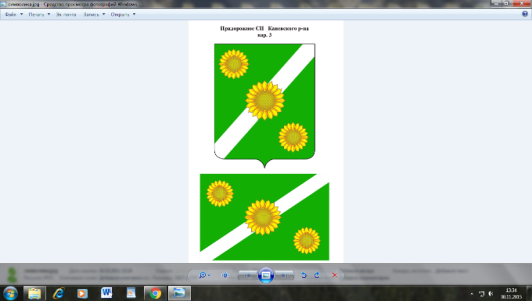 АДМИНИСТРАЦИЯ ПРИДОРОЖНОГО СЕЛЬСКОГО ПОСЕЛЕНИЯКАНЕВСКОГО РАЙОНАПОСТАНОВЛЕНИЕ1 декабря 2022 год                         № 123                                ст-ца Придорожная Об утверждении формы расчетов по финансовому обеспечению действующих и принимаемых расходных обязательств муниципального образования Придорожное сельское поселение Каневского района В соответствии со статьей 174.2 Бюджетного кодекса Российской Федерации постановляю:1. Утвердить форму расчетов по финансовому обеспечению действующих и принимаемых расходных обязательств муниципального образования Придорожное сельское поселения, согласно приложения.                                 2. Контроль за исполнением настоящего постановления оставляю за собой.3. Постановление вступает в силу со дня его подписания.Глава Придорожного сельского поселенияКаневского района                                                                            М.Е. Авакьян                                                                          ПРИЛОЖЕНИЕ                                                                          УТВЕРЖДЕНО                                                                  постановлением администрацией                                                                  Придорожного сельского                                                                   поселения Каневского района                                                                  от 01.12.2022 года   № 123СВОД расчетовфинансового обеспечения действующих и принимаемых обязательствна очередной финансовый год плановый Придорожного сельского поселения Каневского районаГлавный бухгалтер администрации Придорожного сельского поселения Каневского района                                                                           О.И. КривоносКод, наименование полномочияРаздел, подразделНаименование БАВид БАТекущий год (_), утверждено на ____Текущий год (____), потребность на __ гОчередной год (_)в том числев том числеКод, наименование полномочияРаздел, подразделНаименование БАВид БАТекущий год (_), утверждено на ____Текущий год (____), потребность на __ гОчередной год (_)действующиепринимаемыевсегодействующиепринимаемые